VSTUPNÍ ČÁSTNázev moduluSchodištěKód modulu36-m-3/AI18Typ vzděláváníOdborné vzděláváníTyp moduluodborný teoretickýVyužitelnost vzdělávacího moduluKategorie dosaženého vzděláníH (EQF úroveň 3)Skupiny oborů36 - Stavebnictví, geodézie a kartografieKomplexní úlohaSchodiště Obory vzdělání - poznámky36-67-H/01 Zedník36-64-H/01 Tesař36-59-H/01 Podlahář36-65-H/01 Montér suchých staveb36-44-L/51 Stavební provozDélka modulu (počet hodin)8Poznámka k délce moduluPlatnost modulu od30. 04. 2020Platnost modulu doVstupní předpokladyPředpokladem zdárného zvládnutí tohoto modulu jsou znalosti získané ve vzdělávacích modulech Beton (obecně), Stavební kámen, Dřevo, Vodorovné konstrukce, Svislé konstrukce.JÁDRO MODULUCharakteristika moduluVzdělávací modul SCHODIŠTĚ přinese žákům odborné znalosti a vědomosti potřebné pro vlastní realizaci konstrukce schodišť s využitím znalostí modulů z oblasti materiálů a konstrukcí staveb. Modul SCHODIŠTĚ rovněž propojuje poznatky z ostatních vzdělávacích modulů z oblasti výstavby pozemních staveb.Očekávané výsledky učeníŽák:popíše druhy a tvary schodišťorientuje se v názvosloví schodišťuplatňuje znalost z oblasti matematiky pro výpočet schodištěrozlišuje druhy schodišťorientuje se v materiálových variantách schodišťorientuje se v základních rozměrech pro návrh schodištěpracuje s pojmy výstupní čára, schodišťové rameno, schodišťový stupeňrozlišuje druhy schodišť dle počtu ramenrozlišuje druhy schodišť dle smyslu výstupuorientuje se ve výkresu a dokáže popsat zachycenou konstrukci schodištěorientuje se ve výkresu schodišť, dokáže rozlišit a popsat rozdíl mezi jednotlivými druhy schodišť také v závislosti na typu objektuvyhledává potřebné technické informace ke konstrukcím schodišť na internetu Obsah vzdělávání (rozpis učiva)SCHODIŠTĚDruhy schodišť podle počtu ramenDruhy schodišť podle smyslu výstupuDruhy schodišť dle vztahu k objektuNázvosloví schodišťKonstrukční varianty schodišť dle jejich nosné konstrukceTvar schodišťZábradlí a jeho kotveníUčební činnosti žáků a strategie výukyVe výuce se doporučuje kombinovat níže uvedené metody výuky.Metody slovní:monologické metody (popis, vysvětlování, výklad),dialogické metody (rozhovor, diskuse),metody práce s učebnicí, odborným textem, odborným časopisem, výkresovými podkladyMetody názorně demonstrační:čtení stavebních výkresů různých formátů a měřítekpoužití diaprojektoru a podkladů v elektronické verzivyužití názorných příkladů z praxeVýkladová a teoretická část:Sleduje výkladPracuje s obrazemKreslí druhy schodišťPočítá návrh schodišťového stupněPracuje s materiálem, umí spočítat spotřebu materiálu na schodyPracuje s OOPProcvičení, osvojení:Orientuje se ve výkresu, schématu schodištěRozlišuje a kreslí druhy schodišť dle smyslu výstupu, dle počtu ramenZařazení do učebního plánu, ročníkVýuka probíhá ve vyučovacím předmětu stavební konstrukce, ideálně v 1. nebo 2. ročníku. Vzdělávací modul je vhodný pro žáky oborů vzdělání:36-67-H/01 – Zedník36-64-H/01 – Tesař36-59-H/01 – Podlahář36-65-H/01 – Montér suchých stavebVÝSTUPNÍ ČÁSTZpůsob ověřování dosažených výsledkůŽák v rámci teoretické výuky pracuje s výkresy a náčrty, správně určuje a vyhledává zadané úkoly. Výsledky žáků se kontrolují a hodnotí průběžně. Slovním rozborem a následnou známkou jsou hodnoceny výkresy základů, na kterých žáci samostatně pracují.U žáků jsou dále hodnoceny vědomosti i dovednosti prostřednictvím dalších grafických prací, práce s výkresovou dokumentaci, technickými listy výrobců, ČSN. Na grafických pracích je hodnocena stránka obsahová i estetická.Kritéria hodnoceníKritéria hodnocení vycházejí z platných RVP rozpracovaných do ŠVP.Hodnotí se známkou:Stupeň 1 (výborný)Žák pracuje s požadovanými termíny, znaky a symboly uceleně, přesně a úplně a chápe vztahy a zákonitosti mezi nimi.Stupeň 2 (chvalitebný)Žák pracuje s požadovanými termíny, znaky a symboly v podstatě uceleně, přesně a úplně a chápe vztahy a zákonitosti mezi nimi.Stupeň 3 (dobrý)Žák má v ucelenosti, přesnosti a úplnosti osvojení požadovaných termínů, znaků, symbolů a zákonitostí nepodstatné mezeryStupeň 4 (dostatečný)Žák má v ucelenosti, přesnosti a úplnosti osvojení požadovaných termínů, znaků, symbolů a zákonitostí závažné mezery.Stupeň 5 (nedostatečný)Žák si požadované termíny, znaky, symboly a zákonitosti neosvojil uceleně, přesně a úplně, má v nich závažné a značné mezery.Do celkového hodnocení žáka učitel zahrne:aktivitu na vyučovánísprávnost používané terminologiesamostatnostvěcná správnost plnění zadaných úkolůsprávnost výběru noremvhodnost výběru podkladů k vypracovánídodržování technologických postupůdodržování časového plánu vypracování zadáníestetické zpracování zadáníDoporučená literaturaFLEISS, GANGL, GRAF, a kol. Stavební nauka. schváleno MŠMT – ČR, ISBN 80-902110-6-3Elektronické učebnice učiliště Bosonohy – volně k dispozici na stránkách školyPoznámkyDoporučené rozvržení hodin:teoretické vyučování: 4 hodinypraktické vyučování: 8 hodinObsahové upřesněníOV RVP - Odborné vzdělávání ve vztahu k RVPMateriál vznikl v rámci projektu Modernizace odborného vzdělávání (MOV), který byl spolufinancován z Evropských strukturálních a investičních fondů a jehož realizaci zajišťoval Národní pedagogický institut České republiky. Autorem materiálu a všech jeho částí, není-li uvedeno jinak, je Jaroslava Lorencová. Creative Commons CC BY SA 4.0 – Uveďte původ – Zachovejte licenci 4.0 Mezinárodní.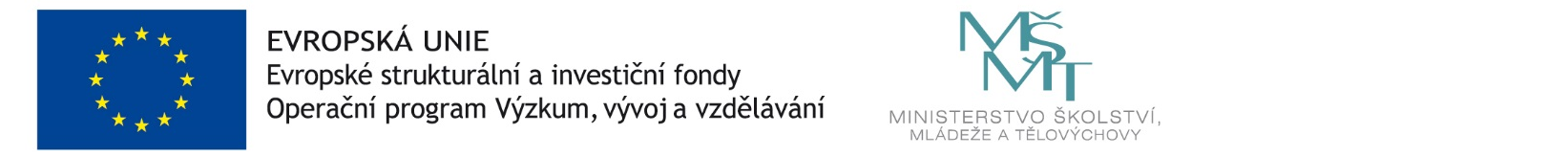 